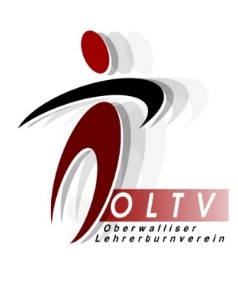 Erkundet auf dieser geführten Wanderung die Rebberge von Cave du Rhodan. Während der Wanderung erfahrt ihr viel Wissenswertes rund um die Natur, die Reben und den Wein. Bei jeder Rebparzelle, die zum Hause Mounir gehört, könnt ihr den dazugehörenden Wein verkosten. Dieses Erlebnis wird abgerundet bei einem Walliser Teller mit Weinbegleitung und Kellerbesichtigung im Cave du Rhodan.Datum			Samstag, 15. Oktober 2016Dauer			ca. 4 – 4 ½  hTreffpunkt		10.30 Uhr vor der Kellerei Cave du Rhodan in SalgeschKosten			40.- Fr. (den Rest übernimmt der OLTV)Anmeldung		stefanie.witschard@vs.educanet2.ch oder 078/823`31`31Anmeldeschluss 	8. Oktober 2016Ich freue mich auf eure Anmeldung.Stefanie Witschard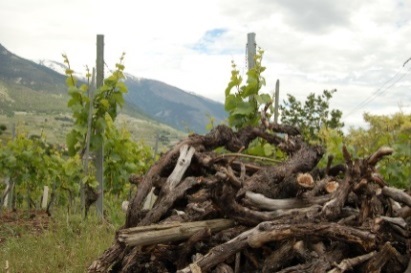 Im Preis inbegriffen
geführte Wanderung durch die Rebberge
Degustation von 8 Weinen
Walliser Teller
Kellerbesichtigung